Document 04 : Courriel de Jardi-Nature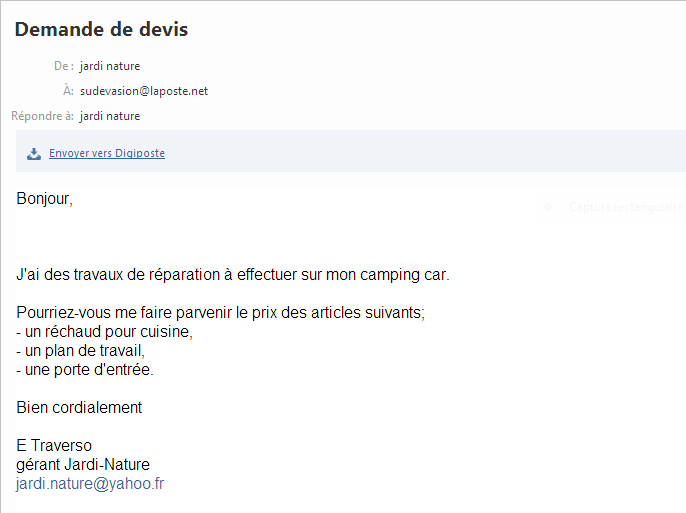 